                                                                                                                                Проект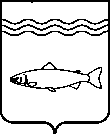 АДМИНИСТРАЦИЯ МУНИЦИПАЛЬНОГО ОБРАЗОВАНИЯ«ОНЕЖСКИЙ МУНИЦИПАЛЬНЫЙ РАЙОН» РАСПОРЯЖЕНИЕО выявлении  правообладателя ранее учтенного  объекта недвижимостиВ соответствии со статьей 69.1 Федерального закона от 13 июля 2015 года № 218-ФЗ «О государственной регистрации недвижимости» выявлено:1. В отношении жилого дома, расположенного по адресу: Архангельская область г. Онега, ул. Катарина, д. 1, в качестве его правообладателя, владеющего данным объектом недвижимости на праве собственности, выявлен Елфимов Александр Васильевич.2. Право Елфимова Александра Васильевича на указанный в пункте 1 настоящего решения объект недвижимости подтверждается договором  о предоставлении в бессрочное пользование земельного участка под строительство индивидуального жилого дома на право личной  собственности  от 03.03.1960 р.331, запись №717, страница № 13 в реестровой книге № 5.3. Указанный в пункте 1 настоящего распоряжения объект недвижимости не прекратил свое существование, что подтверждается актом осмотра от 11 сентября   2023 г.4. Муниципальному казенному учреждению «Комитет по управлению муниципальным имуществом и земельным отношениям» администрации муниципального образования «Онежский муниципальный район» осуществить действия  по  внесению необходимых изменений в сведения Единого государственного реестра  недвижимости.Приложение № 1Приложение к распоряжению администрации   Онежского муниципального  района  от  ___сентября  2023 года № _____АКТ ОСМОТРА11 сентября  2023 года                                                                                                  	Настоящий  акт составлен  в результате  проведенного 11.09.2023 г. в 10.30 осмотра объекта недвижимости, расположенного по адресу: Архангельская  область  г. Онега,  ул. Катарина, д.  1.	Документ подтверждающий, что Елфимов Александр Васильевич,                 является собственником жилого дома, расположенного по адресу: Архангельская  область   г. Онега,  ул. Катарина, д.  1:           договор  застройки от 03.03.1960  р.331,  запись № 717,  страница 13  в реестровой  книге № 5  на объект недвижимости -  жилой дом, расположенный по адресу: Архангельская область,      г. Онега,  ул. Катарина,  дом 1	 	Постоянно действующей комиссией по осмотру зданий, сооружений,  объектов незавершенного строительства для  проведения  мероприятий, предусмотренных статьей 69.1 Федерального закона № 218-ФЗ от 13.07.2015 «О государственной  регистрации недвижимости» в  составе:	Некрасовой Людмилы Леонидовны - председателя комиссии, начальника отдела по управлению имуществом Комитета по управлению муниципальным имуществом и земельным отношениям; 	Козловой Ольги Юрьевны - главного специалиста отдела по управлению имуществом Комитета по управлению муниципальным имуществом и земельным отношениям;	Сидоренко Виктории Сергеевны - главного специалиста отдела по управлению имуществом Комитета по управлению муниципальным имуществом и земельным отношениям;	Трофимовой Марины Сергеевны - ведущего специалиста земельного отдела  Комитета по управлению муниципальным имуществом и земельным отношениям.	В  отсутствии лица,  выявленного в качестве правообладателя указанного ранее учтенного объекта	В результате проведенного осмотра установлено, что объект недвижимости не  прекратил существование.	Осмотр проведен в форме визуального осмотра с применением технических  средств. 	При осмотре осуществлена фотофиксация объекта  недвижимости. Материалы  фото- фиксации  прилагаются.	Подписи  членов комиссии: 	Председатель комиссии: ________________Некрасова Л.Л. 	Члены  комиссии: ________________ Козлова О.Ю.                                            ________________ Сидоренко В.С.                                          _________________ Трофимова М.С.  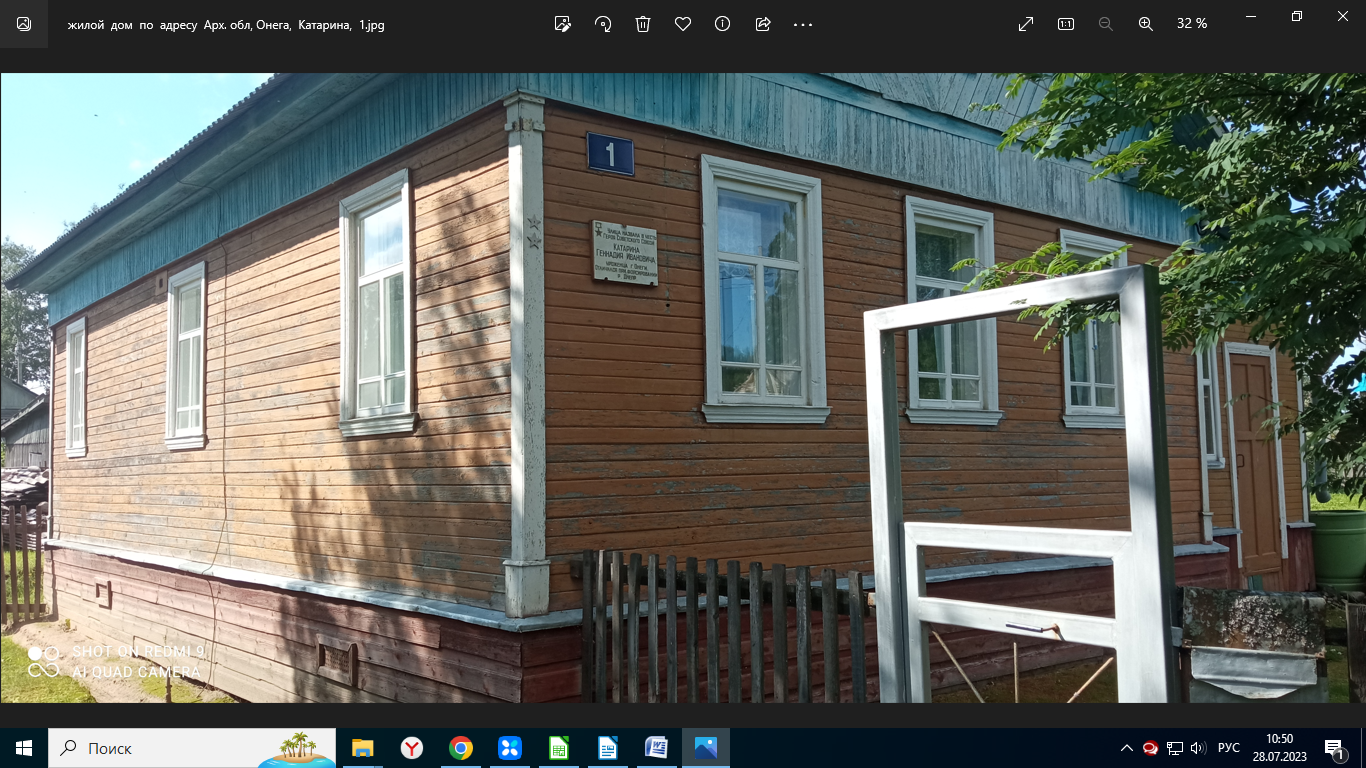 От    сентября  2023 года                                                                      №  